ОПИС НАВЧАЛЬНОЇ ДИСЦИПЛІНИ«Технологія виробництва продукції кролівництва та звірівництва» є вибірковою компонентою ОПП.Загальний обсяг дисципліни 150 год.: лекції – 26 год.; практичні заняття – 24 год., самостійна робота – 100 год.Формат проведення: лекції, практичні заняття, консультації. Підсумковий контроль – залік.ПРЕРЕКВІЗІТИ І ПОСТРЕКВІЗИТИ НАВЧАЛЬНОЇ ДИСЦИПЛІНИПри вивченні даної дисципліни використовуються знання, отримані з таких дисциплін (пререквізитів): «Методика наукових досліджень», «Розведення тварин», «Фізіологія тварин». Основні положення навчальної дисципліни мають застосовуватися при вивченні таких дисциплін (постреквізитів): «Генетика з біометрією», «Розведення тварин», «Фізіологія тварин», «Годівля тварин», «Технологія відтворення тварин», «Технологія переробки продукції тваринництва», «Кваліфікаційна робота».  ХАРАКТЕРИСТИКА НАВЧАЛЬНОЇ ДИСЦИПЛІНИПризначення навчальної дисципліниОсвітня компонента «Технологія виробництва продукції кролівництва та звірівництва» вивчається з навчальним планом підготовки здобувачів рівень вищої освіти перший (бакалаврський), галузь знань 20 Аграрні науки та продовольство, спеціальність 204 Технологія виробництва і переробки  продукції тваринництва.Освітня компонента «Технологія виробництва продукції кролівництва та звірівництва» формує уміння, навички та компетенції, необхідні для фахівця з технології виробництва і переробки продукції тваринництва.Мета вивчення навчальної дисципліниМета вивчення навчальної дисципліни – дати здобувачам систему теоретичних знань і практичних навичок з розведення, цілеспрямованої племінної роботи, годівлі, утримання та технологій виробництва, переробки продукції кролівництва та звірівництва, планування розвитку галузі, забезпечення її необхідними ресурсами. Головне завдання вивчення дисципліни в кінцевому результаті полягає в тому, щоб підготувати фахівця (технолога) високої кваліфікації з питань: отримання продукції високої племінної цінності, технологій виробництва, первинної і поглибленої переробки товарної продукції кролівництва та звірівництва. .Завдання вивчення дисципліни Основними завданнями вивчення дисципліни «Технологія виробництва продукції кролівництва та звірівництва» є формування у здобувача компетентностей з організації галузі кролівництва і звірівництва,  технологічних питань утримання, виробництва та переробки продукції кролівництва і звірівництва. Практичні заняття формують у студентів навички: якісної оцінки кролів та звірів, їх продуктивності, відбір та підбір тварин для селекційно-племінної роботи, бонітування кролів та звірів різного віку, виду та напрямку продуктивності, контроль росту й розвитку кролів і звірів та особливостей продуктивності. У результаті вивчення навчальної дисципліни здобувач повинен сформувати такі програмні компетентності:інтегральні компетентності (ІК):Здатність розв’язувати складні спеціалізовані задачі та практичні проблеми з технології виробництва і переробки продукції тваринництва або у процесі навчання, що передбачає застосування певних теорій та методів відповідної науки і характеризується комплексністю та невизначеністю умов.загальні компетентності (ЗК): ЗК 3. Здатність застосовувати знання в практичних ситуаціях.ЗК 4. Знання та розуміння предметної області та розуміння професійної діяльності.спеціальні (фахові) компетентності (ФК):СК 2. Здатність використовувати сучасні знання про способи відтворення, закономірності індивідуального розвитку та  розведення тварин для ефективної професійної діяльності у галузі тваринництва.CК 10. Здатність застосовувати знання морфології, фізіології та біохімії різних видів тварин для реалізації ефективних технологій виробництва і переробки їх продукції.Програмні результати:Забезпечувати дотримання параметрів та контролювати технологічні процеси з виробництва і переробки продукції тваринництваПРН 7. Застосовувати знання з відтворення та розведення сільськогосподарських тварин для ефективного ведення господарської діяльності підприємстваПНР 15. Впроваджувати знання з морфології, фізіології та біохімії тварин у технологічний процес виробництва і переробки продукції тваринництва.План вивчення навчальної дисципліниСамостійна робота здобувача вищої освітиСамостійна робота студента ВНАУ є основним засобом оволодіння навчальним матеріалом у вільний від обов'язкових занять час.Самостійна робота студента організовується шляхом видачі індивідуального переліку питань і практичних завдань з кожної теми, які не виносяться на аудиторне опрацювання та виконання індивідуального творчого завдання (презентації, реферату). Самостійна робота здобувача є одним із способів активного, цілеспрямованого набуття нових для нього знань та умінь. Вона є основою його підготовки як фахівця, забезпечує набуття ним прийомів пізнавальної діяльності, інтерес до творчої роботи, здатність вирішувати наукові та практичні завдання.Виконання здобувачем самостійної роботи передбачає, за необхідності, отримання консультацій або допомоги відповідного фахівця. Навчальний матеріал навчальної дисципліни, передбачений робочою програмою для засвоєння здобувачем у процесі самостійної роботи, виноситься на поточний і підсумковий контроль поряд з навчальним матеріалом, який опрацьовувався під час аудиторних занять. Організація самостійної роботи здобувачів передбачає: планування обсягу, змісту, завдань, форм і методів контролю самостійної роботи, розробку навчально-методичного забезпечення; виконання здобувачем запланованої самостійної роботи; контроль та оцінювання результатів, їх систематизацію, оцінювання ефективності виконання здобувачем самостійної роботи.Індивідуальні завдання здобувач виконує самостійно під керівництвом викладача згідно з індивідуальним навчальним планом.У випадку реалізації індивідуальної освітньої траєкторії здобувача заняття можуть проводитись за індивідуальним графіком.Види самостійної роботиСписок основної та додаткової літературиОсновна1. Аз-Буки-Веді тваринника: навч. посіб. В. А. Бурлака, Л. П. Горальський,  Д.А.  Засекін  [та  ін.];  за  ред.  В.А.  Бурлаки. Житомир: Полісся, 2010. 483 с.Бала В.І., Донченко Т.А., Безпалий І.Ф., Карченков А.А. Технологія виробництва продукції кролівництва і звірівництва: підручник.. Вінниця. Нова книга. 2009. 271 с.Биковська Н.З. Сучасна енциклопедія тваринництва: 1200 порад фахівців. Донецьк: БАО. 2004. 352 с.Білай Д. Кролівництво. 2020. 296 с.Лесик Я.В., Федорук Р.С., Кирилів Я.І, Дубинка І.А. Технологія виробництва продукції кролівництва: наук.-практ. посіб. для вузів.; Ін-т біології тварин НААН України, Львів, нац. ун-т вет. медицини та біотехнології імені С.3. Гжицького. Львів: Сполом, 2013. 213 с.Трояновський М.М. Практикум з кролівництва: навч. посіб. Кам’янець-Подільський. ПП М.І. Мошак, 2005. 152 с.ДодатковаБащенко М.І, Гончар О.Ф., Є. А.  Шевченко. Кролівництво. ЧКПП, 2018. 306 с.Вакуленко І.С. Технологія, селекція та переробка продукції кролівництва в особистих господарствах. Інститут тваринництва, 2014. 47 с.Дишкант О. В., Радзиховський М. Л., Льотка Г. І. Сезонна оцінка якості м’яса кролів породи каліфорній ці та фланери, вирощених в умовно чистій та другій зоні щодо радіоактивного забруднення. Аграрна наука та харчові технології. 2018.  Вип. 4. С. 139-146.Збірник наукових праць «Ефективне кролівництво і звірівництво». Інститут розведення і генетики тварин імені М.В. Зубця НАА
Відділення зоотехнії НААН. Черкаська дослідна станція біоресурсів НААН. Кучерявий В.П., Штенська О. Б., Ванжула Ю. І. Морфологічні та біохімічні показники крові відгодівельного молодняку кролів. Науковий вісник Львівського університету ветеринарної медицини та біотехнологій імені С.З. Ґжицького.  2016.  Т. 18. № 2 (67).  С. 124-128. Левицький І.В., Бурлака В.А., Скоромна О.І., Бережнюк Н.А. Динаміка живої маси кролів на відгодівлі при використанні мікроелементних добавок. Збірник наукових праць ВДАУ. 2010. Випуск 4 (44). С. 108-110.Мирось В.В. Кролівництво. К. Урожай. 1981. 120 с.Наливайко Л.І. та інші. Хвороби хутрових тварин. Кондор, 2019. 412 с.Пабат В.О., Вінничук Д.Т., Гончаренко І.В., Агій В.М. Кролівництво з основами генетики та розведення. Ліра-К, 2020. 164 с.Фірсова  Н.М.  та  iн.  Кролі  і  нутрії у  присадибному  господарстві.  К. Урожай. 1993. 160 с.Хорунжий М.В., Плотніков В.Г., Зайченко В.П. та ін.. Поради кролівнику. За ред. М.В. Хорунжого. К. Урожай. 1988. 144 с.Циганчук О. Б. Перетравність поживних речовин корму за дії пребіотика в раціоні ремонтного молодняку кролів. Аграрна наука та харчові технології. 2019. Вип. 3 (106). С. 156-161.Чудак Р. А. Продуктивність молодняку кролів за дії ферментного препарату.  SWorld Journal. 2020.  № 3 (2).  P. 72-79.de Blas C., Wiseman J. Nutrition of the Rabbit. CABI Publishing, 2020.     368 с.Buseth M.E. Rabbit Behaviour, Health and Care. CABI Publishing, 2014.   242 с.Інформаційні ресурси1. Офіційний сайт журналу «Тваринництво України». https://tvarynnyctvoua.at.ua/2. Офіційний сайт журналу «Вісник аграрної науки». https://agrovisnyk.com/index.php/agrovisnyk  3. Офіційний сайт журналу «Аграрний тиждень. Україна» https://a7d.com.ua/ 4. Офіційний сайт журналу «Пропозиція» https://propozitsiya.com/ Офіційний сайт журналу «Тваринництво та ветеринарія» http://presa.ua/tvarinnictvo-ta-veterinarija.html Офіційний сайт журналу «Тваринництво сьогодні» http://www.ait-magazine.com.ua/ Контроль і оцінка результатів навчанняУ кінці семестру, здобувач вищої освіти може набрати до 60% підсумкової оцінки за виконання всіх видів робіт, що виконуються протягом семестру, до 10% за показники наукової, інноваційної, навчальної, виховної роботи та студентської активності і до 30% підсумкової оцінки – за результатами підсумкового контролю.Розподіл балів за видами навчальної роботиШкала оцінки знань здобувачаЯкщо здобувач упродовж семестру за підсумками контрольних заходів набрав (отримав) менше половини максимальної оцінки з навчальної дисципліни (менше 35 балів), то він не допускається до заліку. Крім того, обов’язковим при мінімальній кількості балів за підсумками контрольних заходів є виконання індивідуальної творчої роботи (презентації). Програма навчальної дисципліни передбачає врахування результатів неформальної та інформальної освіти при наявності підтверджуючих документів як окремі кредити вивчення навчальних дисциплін.Критерії поточного оцінювання знань здобувачів вищої освіти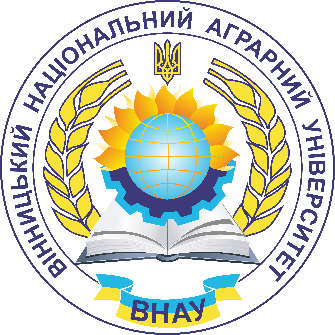 СИЛАБУС НАВЧАЛЬНОЇ ДИСЦИПЛІНИ«ТЕХНОЛОГІЯ ВИРОБНИЦТВА ПРОДУКЦІЇ КРОЛІВНИЦТВА ТА ЗВІРІВНИЦТВА»Рівень вищої освіти: перший (бакалаврський)Спеціальність: 204 Технологія виробництва і переробки  продукції тваринництваРік навчання:  2-й семестр  3-йКількість кредитів ECTS:   5 кредитів Назва кафедри: кафедра технології виробництва, переробки продукції тваринництва та годівліМова викладання:  українськаЛектор курсук.с.-г.н., доцент Разанова Олена ПетрівнаКонтактна інформація лектора (e-mail)olenaop0205@ukr.net№ з/пНазви темиФорми організації навчання та кількість годинФорми організації навчання та кількість годинСамостійнаробота, кількість годин№ з/пНазви темилекційні заняттяпрактичнізаняттяСамостійнаробота, кількість годин1Народногосподарське значення та історія розвитку кролівництва.252Походження та біологічні властивості кролів. 22103Продукція кролівництва.2284Породи кролів.2295Племінна робота в кролівництві. Відтворення кролів.2286Технологія годівлі кролів.2277Хвороби кролів та заходи їх профілактики.2288Забій кролів, первинна обробка та вичинка шкурок.2279Об’єкти хутрового звірівництва, їх характеристика та класифікація.22810Продукція звірівництва.22711Технологія утримання і годівлі хутрових звірів.22812Племінна робота у звірівництві. Особливості розведення хутрових звірів.22813 Хвороби хутрових звірів.227РазомРазом2624100№ Вид самостійної роботиГодиниТерміни виконанняФорма та метод контролю1Підготовка до лекційних та практичних занять282 рази на тижденьУсне та письмове опитування2Підготовка самостійних питань з тематики дисципліни22щотижневоУсне та письмове опитування3Індивідуальні творчі завдання (виконання презентації за заданою проблемною тематикою)424 рази на семестрСпостереження за виконанням, обговорення, виступ з презентацією, усний захист4Підготовка до контрольних робіт та тестування82 рази на семестрТестування у системі СОКРАТРазомРазом100Вид навчальної діяльності БалиАтестація 1Атестація 1Атестація 11Участь у дискусіях на лекційних заняттях32Участь у роботі на практичних заняттях83Тестування 74Індивідуальні творчі завдання (виконання презентації за заданою проблемною тематикою)12Всього за атестацію 130Атестація 25Участь у дискусіях на лекційних заняттях36Участь у роботі на практичних заняттях87Тестування 78Індивідуальні творчі завдання (виконання презентації за заданою проблемною тематикою)12Всього за атестацію 2 30Показники наукової, інноваційної, навчальної, виховної роботи та студентської активності10Підсумкове тестування30Разом100Вид навчальної діяльності БалиАтестація 1Атестація 1Атестація 11Участь у дискусіях на лекційних заняттях32Участь у роботі на практичних заняттях53Виконання домашніх завдань34Тестування 75Індивідуальні творчі завдання (виконання презентації за заданою проблемною тематикою)12Всього за атестацію 130Атестація 26Участь у дискусіях на лекційних заняттях37Участь у роботі на практичних заняттях58Виконання домашніх завдань39Тестування 710Індивідуальні творчі завдання (виконання презентації за заданою проблемною тематикою)12Всього за атестацію 2 30Показники наукової, інноваційної, навчальної, виховної роботи та студентської активності10Підсумкове тестування30Разом100Сума балів за всі види навчальної діяльностіОцінка ECTSОцінка за національною шкалою для заліку90 – 100Авідмінно  82-89Вдобре 75-81Сдобре 66-74Dзадовільно 60-65Е задовільно 35-59FXнезадовільно з можливістю повторного складання0-34Fнезадовільно з обов’язковим повторним вивченням дисципліниУчасть у дискусіях на лекційних та практичних заняттях, виконання контрольних робіт, індивідуальні та групові творчі завдання, тестуванняКритерії оцінювання90-100%В повному обсязі володіє навчальним матеріалом, вільно самостійно та аргументовано його викладає під час усних виступів та письмових відповідей, глибоко та всебічно розкриває зміст теоретичних питань та практичних завдань, використовуючи при цьому обов’язкову та додаткову літературу. Правильно вирішив усі тестові завдання.73-89%Достатньо повно володіє навчальним матеріалом, обґрунтовано його викладає під час усних виступів та письмових відповідей, в основному розкриває зміст теоретичних питань та практичних завдань, використовуючи при цьому обов’язкову літературу. Але при викладанні деяких питань не вистачає достатньої глибини та аргументації,  допускаються  при  цьому  окремі  несуттєві неточності та незначні помилки. Правильно вирішив більшість тестових завдань.55-72%В цілому володіє навчальним матеріалом викладає його основний зміст під час усних виступів та письмових відповідей, але без глибокого всебічного аналізу, обґрунтування та аргументації, без використання необхідної літератури допускаючи при цьому окремі суттєві неточності та помилки. Правильно вирішив половину тестових завдань.35-54%Не в повному обсязі володіє навчальним матеріалом. Фрагментарно, поверхово (без аргументації та обґрунтування) викладає його під час усних виступів та письмових відповідей, недостатньо розкриває зміст теоретичних питань та практичних завдань, допускаючи при цьому суттєві неточності, правильно вирішив меншість тестових завдань.15-34%Частково володіє навчальним матеріалом не в змозі викласти зміст більшості питань теми під час усних виступів та письмових відповідей, допускаючи при цьому суттєві помилки. Правильно вирішив окремі тестові завдання.0-15%Не володіє навчальним матеріалом та не в змозі його викласти, не розуміє змісту теоретичних питань та практичних завдань. Не вирішив жодного тестового завдання.Викладач, к.с-г.н., доцент кафедри технології виробництва,переробки продукції тваринництва та годівліОлена РАЗАНОВАВ.о. завідувача кафедри, доцентГалина ОГОРОДНІЧУК